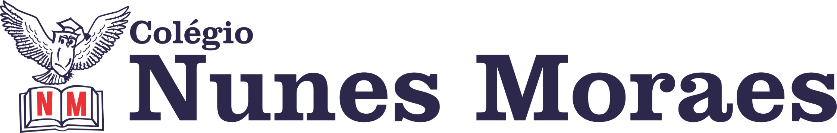 DIA: 16 DE ABRIL DE 2021 - 3°ANO E.F1ª AULA: MATEMÁTICA.Capítulo 6: O seu dinheiro. Página: 10 e 11.Objetos de conhecimento: Grandezas e medidas.Aprendizagens essenciais: Reconhecer cédulas e moedas que circulam no Brasil e possíveis trocas entre cédulas e moedas em função de seus valores.Link da videoaula:  https://youtu.be/190q1GG1O3E ROTEIRO DA AULAAtividades propostas: Abertura do capítulo 6 p.10 e Trocando ideias p.11;2ª AULA: LÍNGUA PORTUGUESA.Capítulo 5: Análise linguística/semiótica. Objetos de conhecimento: Ortografia; emprego de E e I ao final de palavras.Aprendizagens essenciais: Ler e escrever palavras com correspondências regulares contextuais entre grafemas e fonemas E e não I.Link da videoaula:  https://youtu.be/owbIR4HD8nQ ROTEIRO DA AULAAtividades propostas: Ditado de palavras terminadas com E e I.3ª AULA: CIÊNCIAS.Capítulo 6: O que é um animal?  Páginas: 10 e 11.Objetos de conhecimento: Diferenciando animais e plantas. Aprendizagens essenciais: Diferenciar animais de plantas.Link da videoaula: https://youtu.be/seqdItyqk-U ROTEIRO DA AULAAtividades propostas: Abertura do capítulo 6 p.10 e Trocando ideias p.11;4ª AULA: MATEMÁTICA.Capítulo 6: O seu dinheiro. Página: 12.Objetos de conhecimento: Grandezas e medidas.Aprendizagens essenciais: Reconhecer cédulas e moedas que circulam no Brasil e possíveis trocas entre cédulas e moedas em função de seus valores.Link da videoaula: https://youtu.be/wzB-f9SNqyw ROTEIRO DA AULAAtividades propostas: Comece bem, explicação e atividade p.12, questão 1.Bons estudos e um excelente final de semana!